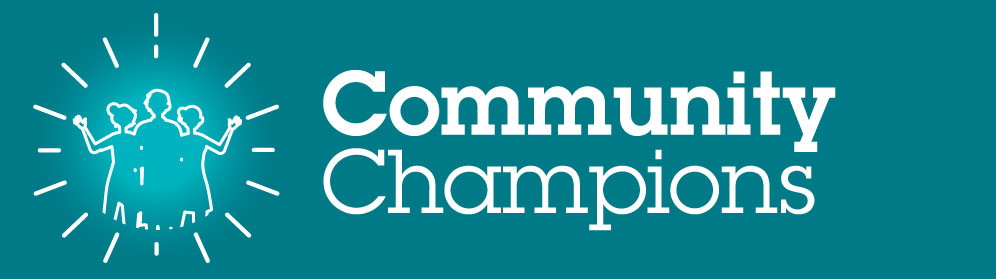 Oldham Community ChampionsCOVID-19 Testing Fact Sheet – July 2021Getting tested can help protect you, your family, friends and work mates. It’s easy and free.What if I have Covid19 symptoms?You need to get a PCR test as soon as possible as this is the most accurate way to find out if you have Covid19Oldham has test centres all over the borough, open 7 days a weekIt’s best to book an appointment, but if you are not able to book you can walk in to one of the centres. Book a Covid19 test online if you have symptoms or ring 119You must self-isolate until you have the test, and until you receive the resultIt may take a couple of days for the result to arrive, it will be sent by text or email to whoever booked the testIf you have difficulties communicating or hearing, or are a British Sign Language (BSL) user, you can use textphone 18001 119 or the NHS 119 BSL interpreter service.How does the test work?The test involves taking a swab of the inside of your nose and the back of your throat, using a long cotton budFor anyone over 12 you can do the test yourself, for children 11 and under their parent or guardian can do the test for themThe sample is then sent off to a lab to be testedThe test is able to identify when someone has the virus from its DNA – if you currently have the virus you will get a positive test resultWhat if I don’t have symptoms?Lots of people have Covid-19 without experiencing any symptoms so we encourage everyone to get a rapid test, sometimes known as a lateral flow test, twice a week. You can do this test easily at home and get a result in 30 minutesLike a PCR test the test is taken from a swap of the throat and nose, then there are a few simple steps to follow to get your result. Watch a video on how to do a rapid test You also need to register the test even if the result is negative, this helps us keep track of casesYou can collect a rapid tests from lots of places in Oldham or order a home test kit. Find out how to get a lateral flow test in Oldham.  What if I get a positive test result?If you test positive from a PCR test you must self-isolate, and people you have been in contact with may also have to isolate and get tested.If you test positive from a rapid test you should isolate and get a PCR test as soon as possible to confirm the result, and people you have been in contact with may also have to isolate and get tested.NHS guidance: When to self-isolate and what to do When else might I need to get tested?Going to hospital – the hospital will arrange this for youTravelling or returning from abroad – you may need to pay for a test in order to travel, find out more about what you need to do to travel abroad. Myth BustersI have been vaccinated so that means I do not need to do a test  Having your COVID vaccination does not stop you catching COVID-19 and you may have coronavirus without showing any symptoms so it still important to get tested regularly. Test are inaccurate so what is the pointNo test is 100% accurate, but if tests are done correctly they will identify most positive cases, particularly those most likely to be infectious. Testing regularly can help make sure the virus is picked up. Taking a test is painful Most people say the test is uncomfortable but not painful and it is very quick. If you do it regularly you get used to it.